附件2：学院教学秘书管理毕业作品操作手册 一、使用群体 负责毕业作品收集的各院系教学秘书 二、办理途径  [网址链接]：http://yun.caa.edu.cn/meiyuan/loginadmin[登陆账号]：账号 - 个人工号           密码 - 个人身份证后六位 三、审核流程  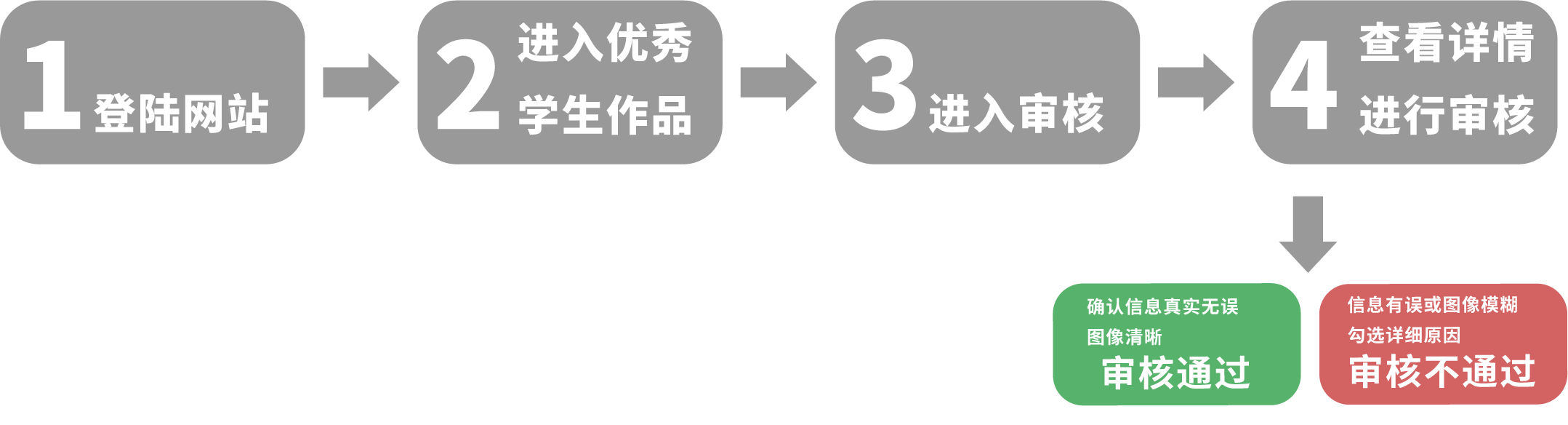 登陆网站打开网站链接，登陆个人账号，确认账号权限与本人所在学院相符。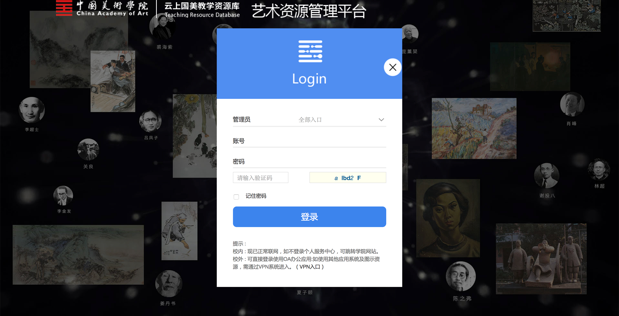 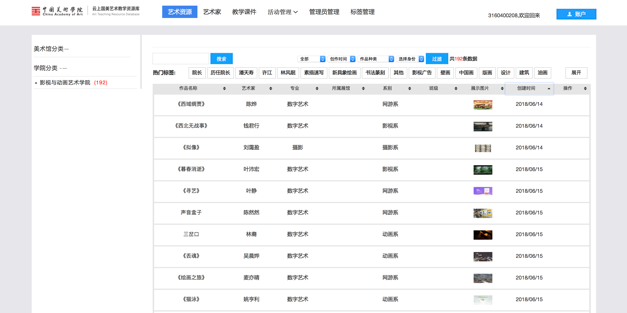 进入优秀学生作品页面点击上方“活动管理”后出现“优秀学生作品”按钮，点击后进入优秀学生作品页面。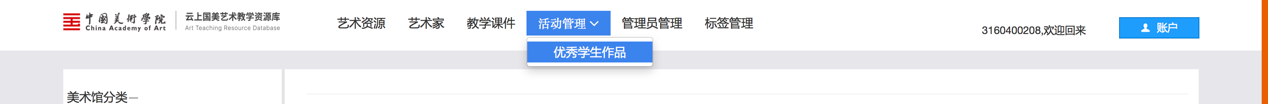 进入审核页面进入“优秀学生作品”页面后，点击上方“审核”按钮。进入审核界面。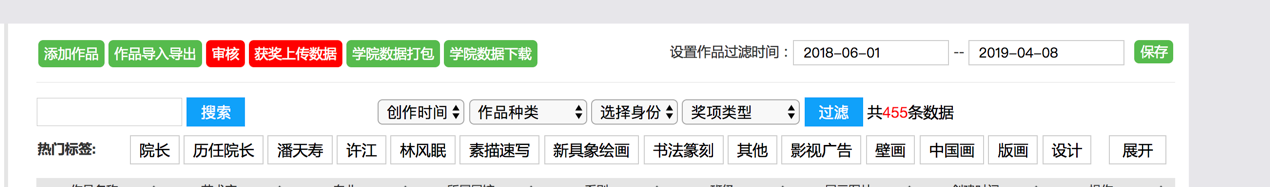 逐一查看作品详情，进行审核进入审核页面后，如果有未审核资源便会显示出来，没有则为空。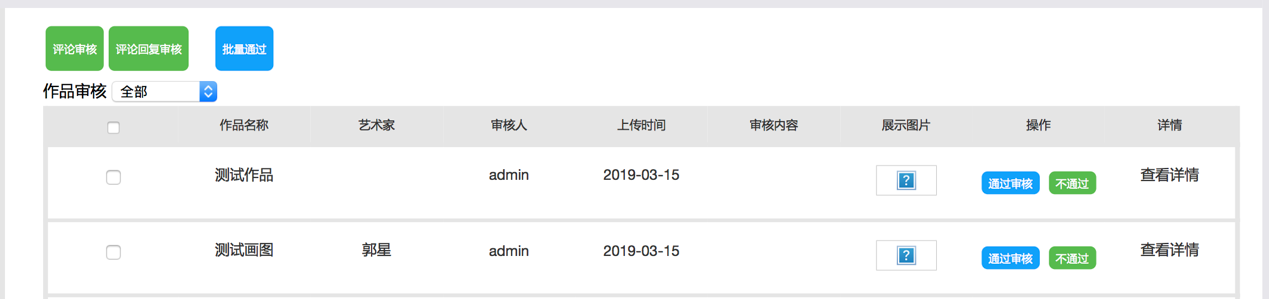 点击每条申请的“查看详情”，逐一审阅基础信息是否完善、文字描述是否真实、图片信息是否清晰。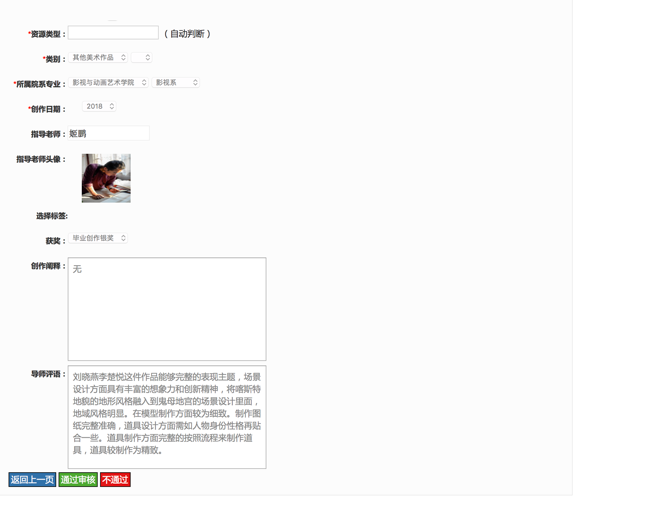 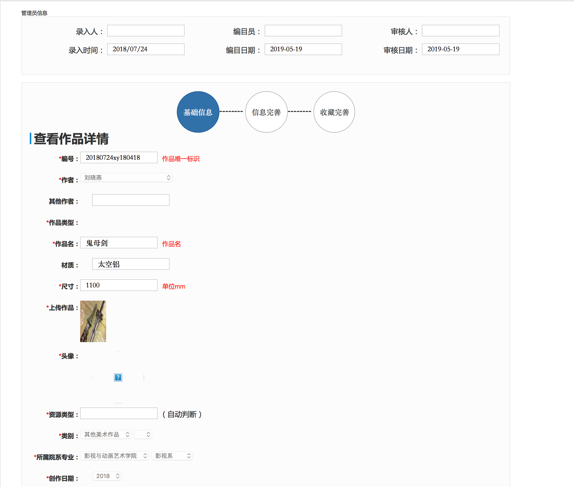 若信息准确无误，图片清晰，则可点击“通过审核”，该学生登记完成。若出现信息存在错误、图片质量模糊等情况，则可点击“不通过”，并勾选不通过原因。该学生再次上传。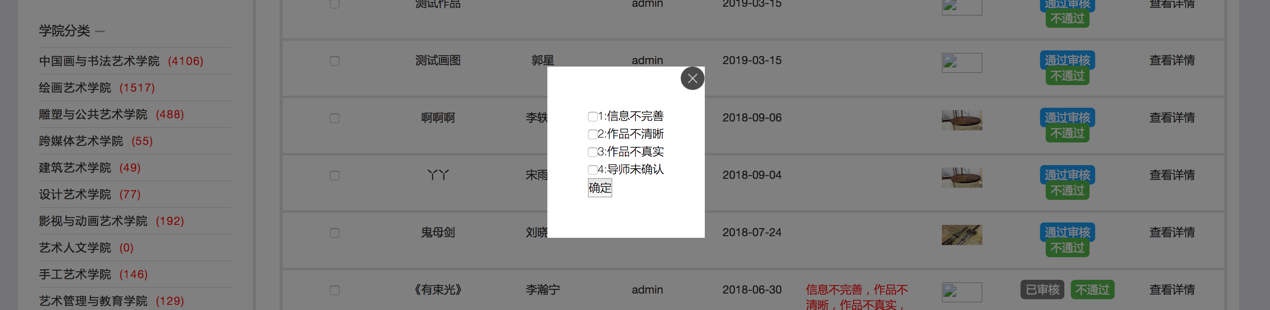  四、特殊情况 若出现特殊情况，请邮箱咨询。联系邮箱：1123301431@qq.com